Проектвнесён ПравительствомСамарской области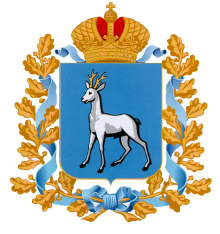 ЗАКОН САМАРСКОЙ ОБЛАСТИО внесении изменений в Закон Самарской области «О бюджетном устройстве и бюджетном процессе в Самарской области»Статья 1 1. Внести в Закон Самарской области от 28 декабря 2005 года                № 235-ГД «О бюджетном устройстве и бюджетном процессе в Самарской области» (газета «Волжская коммуна», 2005, 29 декабря; 2006, 4 мая, 19 июля, 15 декабря, 30 декабря; 2007, 9 августа, 5 октября, 7 декабря; 2008, 7 марта, 11 октября, 31 декабря; 2009, 11 марта, 8 апреля, 6 мая, 2 июля, 26 декабря, 31 декабря; 2010, 17 июня, 2 октября, 15 декабря; 2011, 4 марта, 30 марта, 22 октября, 16 ноября, 23 ноября, 7 декабря, 28 декабря) следующие изменения:статью 2 признать утратившей силу;статью 3 изложить в следующей редакции:«Статья 3. Порядок определения общего объема дотаций на выравнивание бюджетной обеспеченности муниципальных районов (городских округов)1. Общий объём дотаций на выравнивание бюджетной обеспеченности муниципальных районов (городских округов) определяется по следующей формуле:Дог = Дпг * Ип ,где:Дог – общий объём дотаций на выравнивание бюджетной обеспеченности муниципальных районов (городских округов) на очередной финансовый год;Дпг – общий плановый объём дотаций на выравнивание бюджетной обеспеченности муниципальных районов (городских округов), предусмотренный соответствующим законом об областном бюджете в отчётном финансовом году (году, предшествующему текущему финансовому году) (далее – отчётный финансовый год), скорректированный с учетом соответствующего эквивалентного прогнозируемого изменения доходов (расходов) в очередном финансовом году в связи с перераспределением налоговых и неналоговых доходов местных бюджетов (расходных полномочий), предусмотренным изменением федерального законодательства с очередного финансового года, на который производится расчет общего объема дотаций на выравнивание бюджетной обеспеченности муниципальных районов (городских округов);Ип – прогнозируемый индекс роста потребительских цен за текущий и очередной финансовый годы (год к году).2. Указанный в части 1 настоящей статьи порядок расчёта общего объёма дотаций на выравнивание бюджетной обеспеченности муниципальных районов (городских округов) не применяется в случае необходимости опережающего роста общего объёма дотаций на выравнивание бюджетной обеспеченности муниципальных районов (городских округов) в целях соблюдения соотношений (ограничений), предусмотренных действующим законодательством и (или) нормативными правовыми актами Самарской области.».статью 4 изложить в следующей редакции:«Статья 4. Порядок и методика распределения дотаций (определения размера дотации) на выравнивание бюджетной обеспеченности муниципальных районов (городских округов)Распределение дотаций на выравнивание бюджетной обеспеченности муниципальных районов (городских округов) осуществляется путем определения размера дотации для отдельного муниципального района (городского округа) по следующей формуле:Дi =(ПБО – РБО i) × ∑НПi / ∑Чi ×Чi ×0,8– Оiгде: Дi – размер дотации на выравнивание бюджетной обеспеченности муниципального района (городского округа);НПi – налоговый потенциал  i-го муниципального района (городского округа);Чi – численность постоянного населения i-го муниципального района (городского округа) по состоянию на последнюю отчетную дату;ПБО – предельный уровень бюджетной обеспеченности (является единым для всех муниципальных районов и городских округов и определяется путем подбора значения, осуществляемого его пошаговым увеличением с нулевого значения до максимально возможной величины, при которой происходит полное распределение фонда финансовой поддержки муниципальных районов (городских округов);РБОi – расчетная бюджетная обеспеченность i-го муниципального района (городского округа);Оi – сумма, уменьшающая размер дотаций в случае принятия представительными органами указанных муниципальных районов решения о частичном отказе от получения межбюджетных трансфертов в соответствии с пунктом 6 статьи 136 Бюджетного кодекса Российской Федерации и в сроки, установленные статьей 2.1 настоящего Закона.Расчёт дотаций ведётся для городских округов и муниципальных районов, у которых РБОi меньше ПБО»;статью 5 изложить в следующей редакции:«Статья 5. Определение показателя расчетной бюджетной обеспеченности1. Расчетная бюджетная обеспеченность муниципальных районов (городских округов) определяется по следующей формуле:РБОi = (НПi/ Чi) / (∑НПi / ∑Чi) / ИБРiгде:ИБРi - индекс бюджетных расходов i-го муниципального района (городского округа).2. Определение объема налогового потенциала муниципального района (городского округа) осуществляется по тем налогам, зачисление которых осуществлялось в отчётном финансовом году по одинаковым значениям нормативов отчислений в бюджеты муниципальных районов и городских округов, и обеспечивает сопоставимость налоговых доходов муниципальных районов и городских округов, и рассчитывается по следующей формуле:НПi = ∑ (Пij × РНСj)где: Пij – данные, отражаемые в отчетности налоговых органов за отчётный финансовый год, либо иные показатели, имеющие большую корреляционную взаимосвязь с потенциальным объемом поступлений в бюджеты муниципальных районов (городских округов) по j-му налогу;РНСj  – репрезентативная налоговая ставка по j-му налогу.3. Показатель репрезентативной налоговой ставки рассчитывается по следующей формуле:РНСj =   Нj  / ∑Пij × К измjгде:Нj – поступления по j-му налогу по всем муниципальным районам (городским округам) в отчётном финансовом году; К измj  – коэффициент изменения налогового и бюджетного законодательства.4. Коэффициент изменения налогового и бюджетного законодательства рассчитывается по следующей формуле:К измj = Спj × Сфjгде:Спj – коэффициент планируемого повышения (понижения) нормативов зачисления (ставок) j-го налога в бюджетах муниципальных районов (городских округов) в очередном финансовом году; Сфj  – коэффициент повышения (понижения) нормативов зачисления (ставок) j-го налога в бюджетах муниципальных районов (городских округов), произведённое в отчётном финансовом году.В случаях изменения порядка налогообложения по конкретному налогу, существенно влияющего на изменение базы налогообложения в очередном финансовом году по сравнению с отчётном финансовым годом, расчет коэффициента осуществляется как отношение прогнозных показателей поступления по данному налогу в очередном финансовом году в бюджеты муниципальных районов (городских округов) к фактической величине поступлений данного (аналогичного) налога в отчётном финансовом году в целом по всем бюджетам муниципальных районов (городских округов).5. Индекс бюджетных расходов муниципального района (городского округа) на очередной финансовый год определяется по формуле:ИБРi = ИЗ пос.i × d1 +ИЗ дошк.i × d2 + ИЗ школьн.i × d3 + ИЗ трансп.i × d4 + d5,где:ИЗ пос.i – индекс затратности по выравниванию бюджетной обеспеченности поселений, который рассчитывается по следующей формуле:ИЗ пос.i = (∑НП пос / ∑Чпос) / (НПпос i/ ∑Чпос i)Указанный индекс для городских округов устанавливается равным 0;НП пос – индекс налогового потенциала поселений i-го муниципального района, рассчитанный без учёта субсидий из бюджетов поселений в областной бюджет;ИЗ дошк.i – индекс затратности по дошкольному образованию, который рассчитывается по следующей формуле:ИЗ дошк.i  = (Чддв i / Чi) / (Чддв / Ч);где,Чддв i - численность детей в возрасте до 7 лет i-го муниципального района (городского округа) на последнюю отчётную дату;Чддв - численность детей в возрасте до 7 лет во всех муниципальных образованиях Самарской области на последнюю отчётную дату;Ч - численность постоянного населения в муниципальных районах (городских округах) Самарской области на последнюю отчётную дату;ИЗ школьн.i  – индекс затратности по  школьному образованию, который рассчитывается по следующей формуле:ИЗ школьн.i  =(Чдшв i / Чi) / (Чдшв / Ч)где,Чдшв i - численность детей в возрасте от 7 до 17 лет i-го муниципального района (городского округа) на последнюю отчётную дату;Чдшв - численность детей в возрасте от 7 до 17 лет во всех муниципальных образованиях Самарской области на последнюю отчётную дату;ИЗ трансп.i – индекс затрат транспортной доступности, который рассчитывается по следующей формуле:ИЗ трансп.i  = [(Si / Sср) х (Рср / Рi) х (Yi / Yср)] / 3где:Si– площадь территории i-го муниципального образования;Sср - средний показатель площади территории всех муниципальных образований Самарской области;Рi – показатель плотности населения i-го муниципального образования, рассчитанный по формуле:Рi  = Чi / SiРср - средний показатель плотности населения всех муниципальных образований Самарской области;Yi – показатель расстояния i-го муниципального образования до Самары;Yср – средний показатель расстояния до Самары всех муниципальных образований Самарской области. d1..4 – степень влияния соответствующего фактора расходов в общем объёме расходов (используются фактические данные о расходах за отчётный финансовый год (при их отсутствии либо прогнозируемом значительном отклонении данных о расходах в очередном финансовом году от фактических данных сопоставление производится по оценке расходов на текущий финансовый год или прогнозу на очередной финансовый год в ценах отчётного года);d5 = 1 – (d1 + d2 + d3+ d4 ).»; статью 6 признать утратившей силу;в части 6 статьи 10 слово «ежемесячно» заменить словом «ежеквартально»;статью 19 изложить в следующей редакции: «1. Субсидии бюджетам муниципальных образований в Самарской области из областного бюджета (далее - субсидии) предоставляются в рамках областных целевых программ в соответствии с перечнем приоритетных направлений софинансирования расходных обязательств муниципальных образований в Самарской области, софинансирование которых осуществляется за счет средств областного бюджета, формирование которого осуществляется в порядке, установленном Правительством Самарской области.2. Единые правила предоставления и распределения субсидий устанавливаются нормативным правовым актом Правительства Самарской области.»;8) в части 1 статьи 19.2 слова «бюджетам муниципальных образований» заменить словами «бюджетам городских округов и муниципальных районов»;9) внести в статью 28 следующие изменения:часть 1 изложить в следующей редакции: «1. Показатель расчетной бюджетной обеспеченности определяется путем соотношения налоговых доходов в расчете на одного жителя, которые могут быть получены бюджетом поселения, и аналогичному показателю в среднем по поселениям данного муниципального района»;часть 2 дополнить первым абзацем:	«2. Объем налоговых доходов (налоговой базы) в расчете на одного жителя поселения, которые могут быть получены бюджетом поселения, определяется по каждому поселению муниципального района путем:	умножения базы по каждому налогу, на соответствующую этому налогу репрезентативную ставку по муниципальному району;	деления сумм полученных показателей по всем налогам по каждому поселению на численность его постоянного населения по данным органов статистики на последнюю отчетную дату.»;	абзац второй части 2 считать абзацем пятым, исключив слова «и областным», «а также нормативными правовыми актами органов местного самоуправления муниципального района,», «(областные)», «а также льготы, установленные на территории муниципального района,»;	в частях 3 и 4 слово «предыдущем» заменить словом «отчётном», в части 5 слово «предыдущим» заменить словом «отчётным», слово «предыдущий» заменить словом «отчётный»;	10) в статье 30 слова «городских округов и поселений» заменить словами «поселений и муниципальных районов (городских округов)» и исключить слова «(год, предшествующий текущему году, в котором формируется областной бюджет)»;	11) статью 31 изложить в следующей редакции: «Расчетные налоговые доходы определяются как сумма поступлений налоговых доходов в бюджеты поселений и городских округов (муниципальных районов и городских округов) в отчетном финансовом году, рассчитанная по единым значениям нормативов отчислений, предусмотренным для зачисления в бюджеты поселений (муниципальных районов) в очередном финансовом году»;12) в статье 32 заменить слова «городского округа или поселения» словами «поселения (городского округа) и муниципального района (городского округа)»;13) в статье 33 после слов «округов» добавить слова «, муниципальных районов»;	14) дополнить главой 8.1 следующего содержания:«Глава 8.1 Общие условия предоставления межбюджетных трансфертов из местных бюджетовСтатья 33.1. Предоставление иных межбюджетных трансфертов из местных бюджетов.1. Муниципальные районы, соответствующие требованиям пункта 3 статьи 136 Бюджетного кодекса Российской Федерации, не вправе предоставлять иные межбюджетные трансферты в бюджеты поселений за счет средств бюджета муниципального района, за исключением:межбюджетных трансфертов на осуществление части полномочий по решению вопросов местного значения муниципального района в соответствии с заключенными соглашениями;межбюджетных трансфертов, связанных с решением вопроса местного значения муниципального района по выравниванию уровня бюджетной обеспеченности поселений, входящих в состав муниципального района.	2. Объем иных межбюджетных трансфертов из бюджета муниципального района, за исключением межбюджетных трансфертов на осуществление части полномочий по решению вопросов местного значения в соответствии с заключенными соглашениями, не может превышать общий объем районного фонда финансовой поддержки поселений.»;15) статью 33.1 считать статьей 33.2; 16) в абзаце первом статьи 34 после слов «обязательства Самарской области» добавить слова «, за исключением проектов законов, вносимых Губернатором Самарской области»;  в пункте 10 части 3 статьи 36 после слов «сделки цене» добавить «(сделок РЕПО)»; абзац пятый статьи 37.1 признать утратившим силу;дополнить главу 9 статьей 39.1 следующего содержания:«Статья 39.1. Особенности учета задолженности заемщиков при прекращении обязательств, вытекающих из договоров о предоставлении бюджетных кредитов, путем предоставления взамен их исполнения имущества в собственность Самарской области.По согласованию с уполномоченным органом по управлению имуществом Самарской области обязательства заемщиков, вытекающие из договоров о предоставлении бюджетных кредитов, могут быть прекращены путем предоставления должниками или третьими лицами взамен исполнения обязательств имущества в собственность Самарской области в качестве отступного, либо путем передачи в собственность Самарской области заложенного имущества, нереализованного в порядке, установленном действующим законодательством, либо заложенного имущества во внесудебном порядке.Обязательства заемщиков, прекращенные способами указанными в пункте 1 настоящей статьи, исключаются из состава долга перед Самарской областью в размере, пропорциональном стоимости переданного имущества, после принятия имущества в собственность Самарской области в порядке, установленном действующим законодательством. Стоимость переданного имущества определяется в соответствии с порядком, установленным действующим законодательством.»;главу 10 признать утратившей силу;в части 1 статьи 49.1 слово «Правительством» заменить словом «Губернатором»; статью 49.1 дополнить частью 4 следующего содержания:«4. Одновременно с проектом закона Самарской области об областном бюджете на очередной финансовый и плановый период предоставляется перечень долгосрочных и ведомственных целевых программ, финансирование которых предусмотрено проектом закона Самарской области об областном бюджете на очередной финансовый и плановый период»;в части 3 статьи 50 слово «Правительством» заменить словом «Губернатором», в части 5 статьи 50 слово «Правительство» заменить словом «Губернатору»;статью 51 признать утратившей силу;в части 1 статьи 52 слово «Правительством» заменить словом «Губернатором»;в части 2 статьи 52: 	абзац первый изложить в следующей редакции:«2. В первом чтении проекта закона Самарской области об областном бюджете на очередной финансовый год и плановый период Самарская Губернская Дума рассматривает основные направления бюджетной и налоговой политики Самарской области, а также следующие характеристики областного бюджета:»;	пункт 1 изложить в следующей редакции:общий объём доходов областного бюджета без учёта безвозмездных поступлений на очередной финансовый год и плановый период;»;в части 3 статьи 52 исключить слова «заслушивает доклад руководителя финансового органа Самарской области и содоклад председателя Комитета по бюджету и»;в частях 1 и 2 статьи 53 слова «в Правительство» заменить словом «Губернатору»;статью 54 признать утратившей силу;в части 1 статьи 55 исключить слова «, а в случае передачи законопроекта в Согласительную комиссию - Согласительной комиссией»;части 2 и 4 статьи 55 признать утратившими силу;в части 3 статьи 55 исключить слова «либо указание на дополнительный обоснованный источник доходов»;статьи 56 и 57 признать утратившими силу;статью 59 дополнить частью 3 следующего содержания:«3. В случае внесения изменений в закон Самарской области об областном бюджете на текущий финансовый год и на плановый период, затрагивающих вопросы увеличения доходной части областного бюджета или распределения источников финансирования дефицита областного бюджета, основанных на изменениях показателей прогноза социального - экономического развития на текущий финансовый год и плановый период, Губернатором Самарской области одновременно с проектом закона Самарской области о внесении изменений в закон Самарской области об областном бюджете на текущий финансовый год и на плановый период вносится в Самарскую Губернскую Думу уточненный прогноз социально-экономического развития на текущий финансовый год и плановый период.»;статью 61 признать утратившей силу;в части 2 статьи 64 после слов «работников государственных» добавить слово «казённых»;статьи 67 и 69 признать утратившими силу; в части 1 статьи 76 слово «Правительством» заменить словом «Губернатором»;в части 2 статьи 76 слово «Правительство» заменить словом «Губернатор» и после слов «Самарской Губернской Думы,» исключить слова «Губернатор Самарской области».Статья 2Настоящий Закон вступает в силу со дня его официального опубликования, за исключением пунктов 1-5, 7, 8 статьи 1настоящего Закона, которые вступают в силу с 01 января 2013 года и применяются к правоотношениям, связанным с формированием соответствующих бюджетов, начиная с 2013 года.      Губернатор Самарской области                                                                    Н.И.Меркушкин« ____ » ___________ 2012 г.№ ________